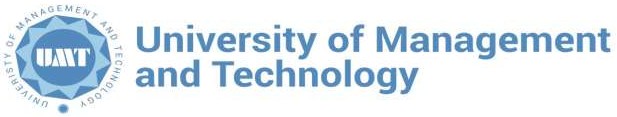 Dr Hasan Murad School of Management (HSM)Course Title: Statistical Analysis for Management ResearchCourse Code: QM-610Resource Person: Department: Department of Economics and StatisticsWeekTopics to becovered in the courseLearning Objective of this topicExpected	Outcomes	from StudentsAssessment CriteriaDeadlines and HomeworkData Collection & Introduction to SPSS1Data & its types, Data Measurement,		Scales		of measurements,					Data Collection, Methods, Survey &Design	of			Sampling, Identification		of		sampling Procedures.Creating a variable Creating coding		variables,		Types	of variables, Entering data in the data	view,	Dealing		with missing		values,	Determining outliers, Reverse scoring of questionnaire		items	using SPSSTo learn the importance of data in real life, how to transform data into information, the role of Research in different disciplines like Businesses and corporate world, To learn primary data collection techniques and Ethics of data handling.Students will understand some basic background of data and its Methodology		and			its implementation	in	applied sciences while dealing with raw data,	to	understand		ethical responsibility of using data in statistical domains using SPSSAssignment # 1Within a week2-3Describing	the	Data:	One Variable CaseFrequency Distributions, computing Mean, Standard Deviation, Range, Frequency, and Percentages using SPSS;		Displaying	Demographic Characteristics into table as per guidelines   of  APA  6th	edition; Cronbach alpha  computation; Testing whether a distribution is normal		Histogram;	Kolmogorov- Smirnov		test			&	Shapiro-Wilk test;	Skewness-Kurtosis		values; Displaying			psychometric properties		of		questionnaire	into tables and reporting it in textTo learn some of the most frequently used	tools	and		techniques	for describing the data. To compute the range, interquartile range, variance, variance, and standard deviation and know what these values mean, to compute score and the coefficient of variation and understand how they are   applied	in	decision making situations.Students will learn the concepts of data manipulating. Students will be trained the applications	andimplementations of data processes.Student will learn the concepts of data summarization through the Implementation of data process. Students will recognize the data reliability	t e c h n i q u e s .Studentswill learn about the Dispersion and variation of numerical dataQuiz 1Within a week4 & 5Association of Two Quantitative variables: Correlation Analysis:Association of Two Qualitative variables: Chi-square AnalysisPearson Product Moment Correlation Coefficient;Spearman Correlation; Kendall's Tau (Non-Parametric)Displaying and reporting correlation & Associatoin analysisStudents will learn the concepts of	developing		association between	two	quantitative variablesStudents will learn the concepts of developing association between two qualitative variablesAssignment # 2Within a week6Sampling-Estimating	Single, & Two Population Parameters: Point of Confidence Interval Estimates for a Population Mean: Hypothesis		Tests		for		Means: Formulating the Hypothesis Null and	Alternative	Hypothesis, Testing the Status Quo, Testing a Research Hypothesis, Types of Statistical	Errors,			Significance Level		and Critical values, Hypothesis test forµ, σ Known, Calculating			Critical	Values, Decision	Rules		and			Test Statistics.This topic targets to discuss the logic behind, and demonstrate the techniques for, using sample data to test hypotheses and develop interval estimates about the difference between two population means for independent samples . This topic plans to discuss the most important feature of inferential statistics Which is hypothesis testing, the situations under which it is used.How it is used in decision making and its significance in terms of completing and carrying out different research projects.Students will become skilled at the use of testing of different hypotheses.Students will be able to check data direction either accept or reject by using different decision making approaches.Students will become skilled towards decision making by displaying and reporting independent sample t-test in research report;.Quiz # 2/PresentationWithin a Week7Analysis of Variance; One and Two way ANOVAThis topic targets to discuss the logic behind, and demonstrate the techniques for, using sample data to test hypotheses and develop interval estimates about the difference among more than two population means for independent samples. Understanding its assumptions Interpreting its output;Displaying and reporting above mentioned tests in research reportsStudents will become skilled at the use of testing of different hypotheses.Students will be able to check data direction either accept or Reject by using different decision making approaches.Studentswill become skilled towards decision makingAssignment # 3/PresentationWithin a week8MID TERMMID TERMMID TERMMID TERMMID TERM9Non-Parametric Tests (The Wilcoxon-Signed Rank Test & Mann-Whitney test)Learn a Research work to create impact.Students will become skilled at the applications of research indifferent disciplinesPresentationsWithin a week10Repeated Measure ANOVAOne way Repeated measure ANOVA; Understanding its assumptions;Students will become skilled in interpreting its output; Displaying and reporting the given mentioned test in research reportsAssignment # 4/ Quiz # 3Within a week11Regression	Models:	General Linear RegressionTo understand a linear relationship between response variable and regressor for the purpose of prediction. To be able to qualify for general relationship for better model. To be able to apply SPSS to quantify this relationship.Understanding its concepts Methods of regression Checking assumptions Linear regression Interpretation of regression Displaying and reporting regression in researchStudents will become skilled towards research completion.Assignment# 5/PresentationsWithin a week12 &13Mediation Analysis & Moderation AnalysisStudent will learn about the relationship between variables, and their directions.Presentations/ Quiz#4Within a Week14RevisionRevisionRevisionRevisionRevision15FINAL TERMFINAL TERMFINAL TERMFINAL TERMFINAL TERM